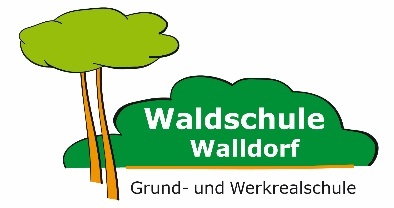 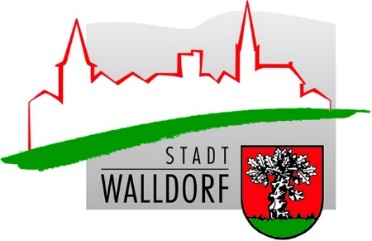 Abfragebogenzur Notfallbetreuung in der Waldschule Walldorf Rückmeldung bitte an die Leitung der Schülerbetreuung: siegrun.kachler@walldorf.de    Nach Prüfung des Abfragebogens erhalten Sie alle weiteren Informationen für die Betreuung Ihres Kindes.Anspruch auf eine Notbetreuung haben ab dem 18.01.2021 grundsätzlich jene Kinder, deren beide Erziehungsberechtigte, beziehungsweise die oder der Alleinerziehende an einem Arbeitsplatz oder des Studiums/Schulbesuch unabkömmlich sind. Dies gilt für Präsenzarbeitsplätze sowie für Home-Office-Arbeitsplätze gleichermaßen. Auch Kinder, für deren Kindeswohl eine Betreuung notwendig ist, haben einen Anspruch auf Notbetreuung. Außerdem ist eine Betreuung auch aus anderen schwerwiegenden Gründen möglich.Die nachfolgenden Angaben werden zur Betreuung des Kindes benötigt und nur zu dienstlichen Zwecken verwendet.Bitte tragen Sie die benötigten Betreuungstage, Betreuungszeit und Mittagessen (Ja/Nein) ein:Ich/Wir versichere(n), dass das Kind nicht in Kontakt zu einer infizierten Person steht oder stand, wenn seit dem Kontakt noch nicht 10 Tage vergangen sind. Das zu betreuende Kind und die Erziehungsberechtigte(n) hat/haben keine Symptome eines Atemwegsinfektes oder erhöhte Temperatur.Ich/Wir versichere(n) die Richtigkeit und Vollständigkeit meiner/unserer Angaben und lege(n) einen Nachweis meines/unseres Arbeitgebers in den nächsten drei Tagen oder als Anlage des Abfragebogens vor.Dem Antrag ist eine Arbeitgeber-Bescheinigung beider Elternteile/des alleinerziehenden Elternteils beizufügen.Ich/Wir erkläre(n), dass eine familiäre oder anderweitige Betreuung nicht möglich ist.Änderungen werde(n) ich/wir mitteilen.______________________	_______________________________	________________________________Ort, Datum 	Unterschrift Sorgeberechtigte(r) 1	Unterschrift Sorgeberechtigte(r) 2-------------------------------------------------------------------------------------------------------------------------------------------------------Bescheinigung über Beschäftigungsverhältnis- als Anlage zum Abfragebogen zur Notfallbetreuung -Frau/Herr ___________________________ ist als __________________________________	(Name, Vorname) 	(Berufsbezeichnung)bei uns mit einer wöchentlichen Arbeitszeit von __________ Stunden beschäftigt. Er/Sie ist unabkömmlich am Arbeitsplatz.Adresse des Arbeitgebers:_________________________________________________________________________________________________________________________________________________________________________________________________________________ 	____________________________________Ort, Datum 	Unterschrift/Firmenstempel□ 25.01.□ 26.01.□ 27.01.□ 28.01.□ 29.01.Von:Bis:Mittagessen: Von:Bis:
Mittagessen: Von:Bis:
Mittagessen: Von:Bis:
Mittagessen: Von:Bis:
Mittagessen: □ 01.02.□ 02.02.□ 03.02.□ 04.02.□ 05.02.Von:Bis:
Mittagessen: Von:Bis:
Mittagessen: Von:Bis:
Mittagessen: Von:Bis:
Mittagessen: Von:Bis:
Mittagessen: Angaben zum KindKlasseNameVornameWohnortStraße